77th National Blind Championship Final Results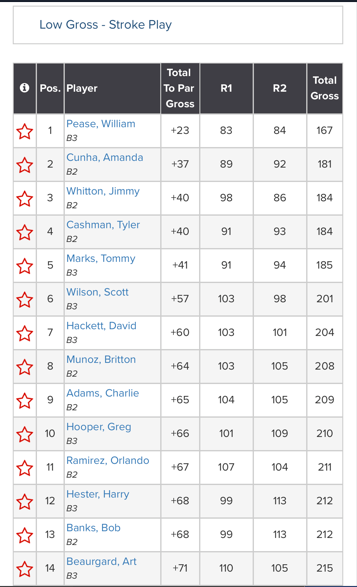 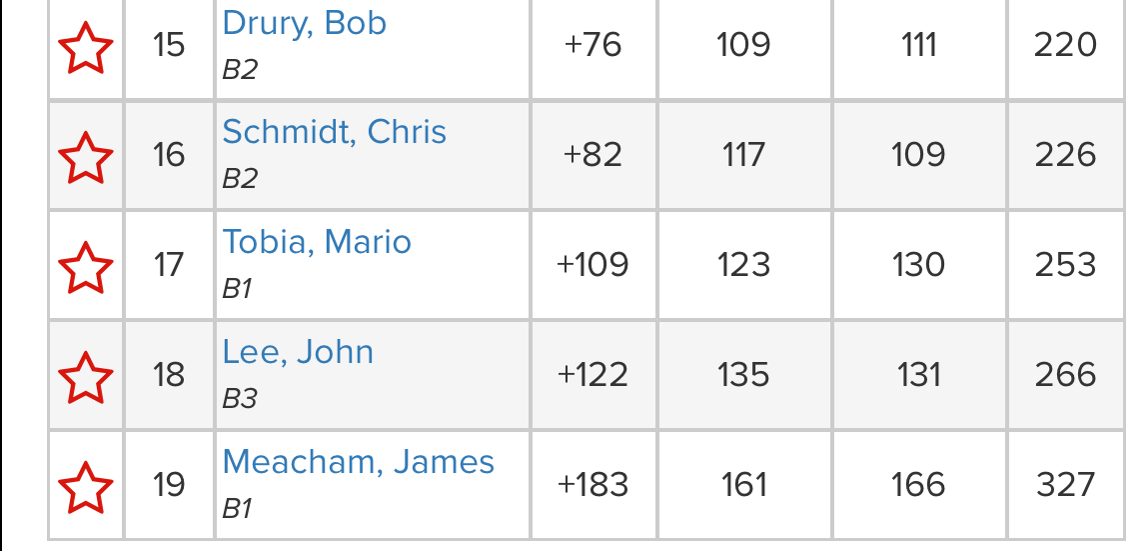 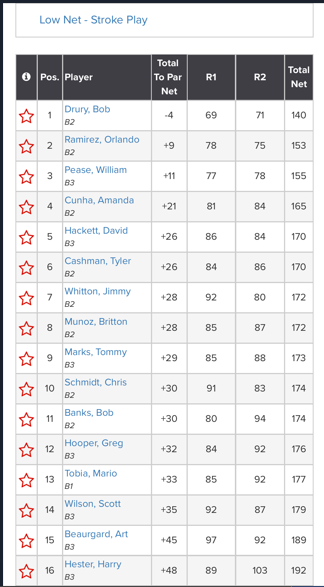 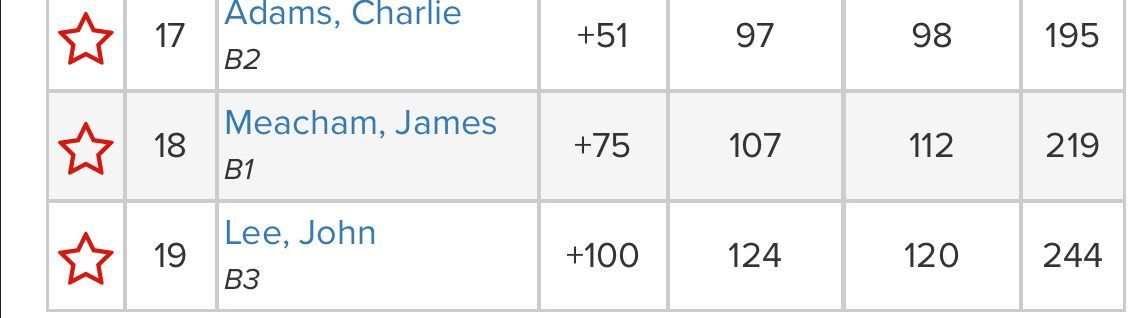 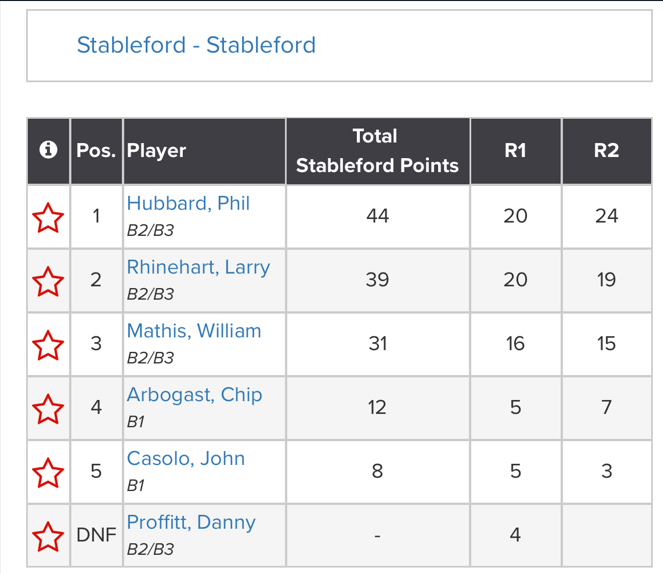 